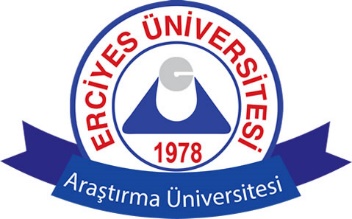 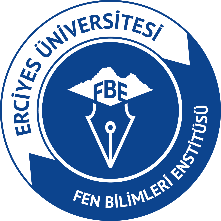 ŞEHİR VE BÖLGE PLANLAMA ANABİLİM DALI2023-2024 EĞİTİM – ÖĞRETİM YILI BAHAR YARIYILI SINAV PROGRAMI                                                                                                                                                                                                               Prof. Dr. Seda ÇALIŞIR HOVARDAOĞLU                                                                                                                                                                                                               Anabilim Dalı BaşkanıŞEHİR VE BÖLGE PLANLAM ANABİLİM DALI2023-2024 EĞİTİM-ÖĞRETİM YILI BAHAR YARIYILIHAFTALIK DERS PROGRAMI                                                                                                                                                                                                               Prof. Dr. Seda ÇALIŞIR HOVARDAOĞLU                                                                                                                                                                                                           Anabilim Dalı Başkanı